 Paralegal/Legal Occupations 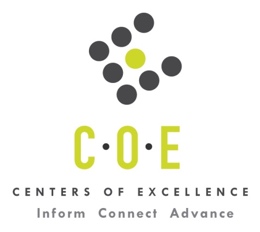 Labor Market Information ReportCity College of San FranciscoPrepared by the San Francisco Bay Center of Excellence for Labor Market ResearchJanuary 2019RecommendationBased on all available data, there appears to be an undersupply of Paralegal/Legal workers compared to the demand for this cluster of occupations in the Bay region and in the Mid-Peninsula sub-region (San Francisco and San Mateo Counties). The gap is about 1,319 students annually in the Bay region and 592 students annually in the Mid-Peninsula Sub-Region.This report also provides student outcomes data on employment and earnings for programs on TOP 1402.00 - Paralegal in the state and region. It is recommended that this data be reviewed to better understand how outcomes for students taking courses on this TOP code compare to potentially similar programs at colleges in the state and region, as well as to outcomes across all CTE programs at City College of San Francisco and in the region. IntroductionThis report profiles Paralegal/Legal Occupations in the 12 county Bay region and in the Mid-Peninsula sub-region for the proposed revision to an existing program at City College of San Francisco. Occupational DemandTable 1. Employment Outlook for Paralegal/Legal Occupations in Bay RegionSource: EMSI 2018.4Bay Region includes Alameda, Contra Costa, Marin, Monterey, Napa, San Benito, San Francisco, San Mateo, Santa Clara, Santa Cruz, Solano and Sonoma CountiesTable 2. Employment Outlook for Paralegal/Legal Occupations in Mid-Peninsula Sub-RegionSource: EMSI 2018.4Mid-Peninsula Sub-Region includes San Francisco and San Mateo CountiesJob Postings in Bay Region and Mid-Peninsula Sub-RegionTable 3. Number of Job Postings by Occupation for latest 12 months (Dec 2017 - Nov 2018)Source: Burning GlassTable 4. Top Job Titles for Paralegal/Legal Occupations for latest 12 months (Dec 2017 - Nov 2018)Source: Burning GlassIndustry ConcentrationTable 5. Industries hiring Paralegal/Legal Workers in Bay RegionSource: EMSI 2018.4Table 6. Top Employers Posting Jobs for Paralegal/Legal Occupations in Bay and Mid-Peninsula Sub-Region (Dec 2017 - Nov 2018)Source: Burning GlassEducational SupplyThere are eight community colleges in the Bay Region issuing 236 awards annually on TOP 1402.00 - Paralegal and three colleges in the Mid-Peninsula Sub-Region issuing 35 awards annually on this TOP code. Table 7. Awards on TOP 1402.00 - Paralegal in the Bay RegionSource: IPEDS, Data Mart and LaunchboardNOTE: Headcount of students who took one or more courses is for 2016-17. The annual average for awards is 2014-17 unless there are only awards in 2016-17. The annual average for other postsecondary is for 2013-16.Gap AnalysisBased on the data included in this report, there is a large labor market gap in the Bay region with 1,557 annual openings for the Paralegal/Legal occupational cluster and 238 annual awards for an annual undersupply of 1,319 students. In the Mid-Peninsula Sub-Region, there is also a gap with 627 annual openings and 35 annual awards for an annual undersupply of 592.Student OutcomesTable 8. Four Employment Outcomes Metrics for Students Who Took Courses on TOP 1402.00 - ParalegalSource: Launchboard Pipeline (version available on 12/12/18)Skills, Certifications and EducationTable 9. Top Skills for Paralegal/Legal Occupations in Bay Region (Dec 2017 - Nov 2018)Source: Burning GlassTable 10. Certifications for Paralegal/Legal Occupations in the Bay Region (Dec 2017 - Nov 2018)Note: 78% of records have been excluded because they do not include a certification. As a result, the chart below may not be representative of the full sample.Source: Burning GlassTable 11. Education Requirements for Paralegal/Legal Occupations in Bay Region Note: 52% of records have been excluded because they do not include a degree level. As a result, the chart below may not be representative of the full sample.Source: Burning GlassMethodologyOccupations for this report were identified by use of skills listed in O*Net descriptions and job descriptions in Burning Glass. Labor demand data is sourced from Economic Modeling Specialists International (EMSI) occupation data and Burning Glass job postings data. Educational supply and student outcomes data is retrieved from multiple sources, including CTE Launchboard and CCCCO Data Mart.SourcesO*Net OnlineLabor Insight/Jobs (Burning Glass) Economic Modeling Specialists International (EMSI)  CTE LaunchBoard www.calpassplus.org/Launchboard/ Statewide CTE Outcomes SurveyEmployment Development Department Unemployment Insurance DatasetLiving Insight Center for Community Economic DevelopmentChancellor’s Office MIS systemContactsFor more information, please contact:Doreen O’Donovan, Data Research Analyst, for Bay Area Community College Consortium (BACCC) and Centers of Excellence (CoE), doreen@baccc.net or (831) 479-6481John Carrese, Director, San Francisco Bay Center of Excellence for Labor Market Research, jcarrese@ccsf.edu or (415) 267-6544Paralegals and Legal Assistants (SOC 23-2011): Assist lawyers by investigating facts, preparing legal documents, or researching legal precedent.  Conduct research to support a legal proceeding, to formulate a defense, or to initiate legal action.  Excludes “Legal Secretaries” (43-6012).Entry-Level Educational Requirement: Associate's degreeTraining Requirement: NonePercentage of Community College Award Holders or Some Postsecondary Coursework: 44%Legal Secretaries (SOC 43-6012): Perform secretarial duties using legal terminology, procedures, and documents.  Prepare legal papers and correspondence, such as summonses, complaints, motions, and subpoenas.  May also assist with legal research.Entry-Level Educational Requirement: High school diploma or equivalentTraining Requirement: Moderate-term on-the-job trainingPercentage of Community College Award Holders or Some Postsecondary Coursework: 47%Occupation 2017 Jobs2022 Jobs5-Yr Change5-Yr % Change5-Yr Open-ingsAnnual Open-ings10% Hourly WageMedian Hourly WageParalegals and Legal Assistants8,1838,802619 8%4,843969$19.31 $31.96 Legal Secretaries5,7385,290(449) (8%)2,940588$20.51 $31.10 Total13,92114,0921711%7,7831,557$19.81 $31.60 Occupation 2017 Jobs2022 Jobs5-Yr Change5-Yr % Change5-Yr Open-ingsAnnual Open-ings10% Hourly WageMedian Hourly WageParalegals and Legal Assistants2,9473,182235 8%1,757351$23.83 $35.70 Legal Secretaries2,6972,477(220) (8%)1,378276$23.87 $33.34 TOTAL5,6445,65915 0%3,135627$23.85 $34.58 OccupationBay RegionMid-PeninsulaParalegals and Legal Assistants3,6781,969Legal Secretaries1,147652Total4,8252,621Common TitleBayMid-PeninsulaCommon TitleBayMid-PeninsulaParalegal985547Junior Paralegal4122Legal Assistant926456Patent Paralegal3613Legal Secretary779423Executive Assistant2817Legal Administrative Assistant315152Associate2317Litigation Paralegal301198Contracts Paralegal205Corporate Paralegal264147Legal Office Assistant164Litigation Secretary230139Office Manager155Immigration Paralegal10866Assistant Office Manager122Trademark Paralegal7332Office Administrator115Litigation Legal Secretary6640Pharmaceutical Patent Agent119Paralegal Specialist5919Transactional Paralegal115Receptionist56Administrative Assistant105Real Estate Paralegal5323Assistant Paralegal104Intellectual Property Paralegal5227Law Office Assistant104Industry – 6 Digit NAICS (No. American Industry Classification) CodesJobs in Industry (2017)Jobs in Industry (2022)% Change (2017-22)% in Industry (2017)Offices of Lawyers (541110)10,46710,441 (1%)75.0%Local Government, Excluding Education and Hospitals (903999)713709 (0%)5.1%All Other Legal Services (541199)38538126%2.7%State Government, Excluding Education and Hospitals (902999)293293 (2%)2.1%Title Abstract and Settlement Offices (541191)2952935%2.1%Corporate, Subsidiary, and Regional Managing Offices (551114)20921710%1.6%Federal Government, Civilian, Excluding Postal Service (901199)1641630%1.2%EmployerBayEmployerBayEmployerMid-PeninsulaAlchemy Legal50Wilson Sonsini Goodrich & Rosati17Alchemy Legal34Aba Search Incorporated33US Army16Legal Specialists26Legal Specialists33Gap Inc.15Uber26US Department of Justice31Greenberg Traurig15Deloitte24Deloitte26Perkins Coie Llp13Aba Search Incorporated21Uber26Greenberg Traurig Llp12US Department of Justice19Cooley Llp25Kirkland & Ellis12Morgan Lewis Bockius18Santa Clara County Legal Professionals Association Sccolpa22Sony Electronics Incorporated12Wells Fargo17Google Inc.20Tesla Motors12Gap Inc.15Morgan Lewis Bockius20Berry Appleman Leiden11Greenberg Traurig13Fragomen17County San Mateo11Sony Electronics Incorporated12Perkins Coie17County Santa Clara11County San Mateo10Wells Fargo17Dorsey & Whitney10Greenberg Traurig Llp10CollegeSub-RegionHeadcountAssociatesCertificatesTotalCanadaMid-Peninsula406915DeanzaSilicon Valley281444185Evergreen ValleySilicon Valley131121426MerrittEast Bay149122436San FranciscoMid-Peninsula32088Santa RosaNorth Bay1101414SkylineMid-Peninsula845712West ValleySilicon Valley151142640Total Bay RegionTotal Bay Region 1,266  107  129  236 Total Mid-Peninsula Sub-RegionTotal Mid-Peninsula Sub-Region 444  11  24  35 2015-16Bay 
(All CTE Programs)City College of San Francisco (All CTE Programs)State (1402.00)Bay (1402.00)Mid-Peninsula (1402.00)City College of San Francisco (1402.00)% Employed Four Quarters After Exit74%73%67%68%75%72%Median Quarterly Earnings Two Quarters After Exit$10,550$10,170$9,601$11,295$13,252$15,049Median % Change in Earnings46%50%39%64%71%75%% of Students Earning a Living Wage63%55%61%68%69%75%SkillPostingsSkillPostingsSkillPostingsLitigation1,948Spreadsheets431Data Entry262Legal Support1,223Proofreading414Civil Litigation243Legal Documentation1,091Case Management401Due Diligence243Administrative Support1,037Expense Reports344Subpoena Preparation217Scheduling864Appointment Setting306Legal Document Preparation215Legal Document Composition788Copying297Database Management196Professional Services Marketing567Transcription294Contract Preparation194Mergers and Acquisitions566Document Management292Document Review193Travel Arrangements554Adobe Acrobat290Calendar Management177Customer Billing511Intellectual Property285Contract Review176Secretarial Skills503Mailing285Dictation167Legal Research481Record Keeping273E-Discovery161Customer Service478Project Management267Securities161Filing457Trial Preparation267Memoranda Preparation156Customer Contact448Administrative Functions266Legal Industry Knowledge151CertificationPostingsCertificationPostingsParalegal Certification978Legal Secretary Certification3Driver's License45Property and Casualty License3Legal Assistant21Real Estate Certification3Notary License15Registered Cardiac Electrophysiology Specialist3Typing Certification15American Power Conversion2Security Clearance11Business Education245 Words Per Minute10Business License2Certified First Responder6Cdl Class C2Contractors License4Certified Information Systems Auditor 2IT Infrastructure Library (ITIL) Certification3Certified Occupational Health Nurse2Education (minimum advertised)Latest 12 Mos. PostingsHigh school or vocational training414 (18%)Associate Degree140 (6%)Bachelor’s Degree or Higher1,786 (76%)